İLİMİZ HAKKINDAİl Trafik No: 01 Yüzölçümü: 17.253 km² 
Nüfusu: 2.102.375 (2011- Türkiye İstatistik Kurumu) Coğrafi Konumu: Adana Toros dağlarının güneyinde yer alan Çukurova´da Seyhan nehri üzerinde kurulmuştur. Akdeniz’e yaklaşık 160 km´lik kıyısı bulunan Adana Avrupa’yı, Asya´ya bağlayan önemli ulaşım yolları üzerindedir. Komşu İlleri: Doğusunda Osmaniye 90 km, Hatay 190km, Kuzeydoğusunda Kahramanmaraş 187 km, Kuzeyinde Kayseri 332 km, Kuzeybatısında Niğde 205 km, Batısında İçel 70 km. Topoğrafyası: (Dağlar, Nehirler, Göller vb.) Ortadoğu ile kara ve demiryolu bağlantısı Adana üzerinden yapılır. Bu bağlantı Toroslar ‘da Gülek Boğazı’ndan sağlanır. İl yüzölçümünün % 49’u dağlık, % 23’ü yaylalar ve %27’si ova ve düzlük alandır. Güneyden kuzeye gidildikçe Toroslara varınca yükseklik 2500 m.’yi aşar. Torosların etekleri Akdeniz’e doğru ova biçimini alır. İç Anadolu’dan doğan Seyhan ve Ceyhan Nehirleri Akdeniz’e akar. Toros Dağlarının zirvesinde yedi göller vardır. Seyhan nehri üzerinde Seyhan ve Çatalan Baraj gölleri, Ceyhan Nehri üzerinde Aslantaş Baraj gölü ile Karataş ’ta Akyatan ve Ağyatan kus cenneti gölleri vardır. İklimi : Adana Akdeniz iklim özelliklerini taşır. Yazları sıcak ve kurak, kışları ilik ve yağışlıdır. Ortalama yağış miktarı 625 mm.´dir. Yağışlar % 51 kışın, % 26 ilkbaharda, %18 sonbaharda, % 5 yazın düşer. En soğuk ay Ocak (ortalama 9°C), en sıcak ay Ağustos’tur (Ortalaması 28°C ). Bitki örtüsü:Akdeniz iklimi özellikleri taşıyan bitki örtüsü, yüksekliği 700-800 metreye kadar olan kesimde, mersin (murt) (myrturs cummunis) sandal (arbutus andrachne) kermes mesesi (quercus coccifera), çınar (platanus orientatis), yabani zeytin (oleaeuropea sylvestris), akça kesme(philyrea latifolia), menengiç (pistacia terebinthus), sakız ağacı (pistacia lentiscus), funda (erica verticillata), erguvan (cercis siliquastrum), kara çalı (paliurus spina), zakkum (nerium oleander), okaliptüs (ecalypus spp) gibi maki türü ağırlıklıdır. 800 metreden itibaren yayvan yapraklı meşe (quercus calliprinus), kızılcık (cornusman), defne (laurus canseriensis), daha yükseklerde çam türleri (pinus nigra, pinus sylvestres), ardıç (junipearus), kayın (fagun), toros köknarı (abies cilicica), sedir (cedrus libani) ve 2000 metreden sonra alp tipi çayırlar rengarenk çiçekleriyle doğal bir hali görünümündedir.

Çukurova bölgesinde yumrulu bitkilerden kardelen (galanthus plicus), yabani siklamen (cyclamen mirabille hidebr), ada soğanı, nergis (narissus), sümbül (ylacinthus) ve benzeri bitkilere bahar aylarında sıkça rastlanır.

Yine bölgede kırsal kesimde yetişen, gelincik (pampal) çiçeğinin Avrupa´daki türlerinden farklı olduğu bilinmektedir. Tarihçesi: 

M.Ö. 1900 Luvi Krallığı (Hititlerin bir kolu), M.Ö. 1500-1333 Arzava Krallığı (Hititlerden ayrı doğu kökenli bir grup), M.Ö. 1900-1200 Hitit Krallığı, M.Ö. 1190-713 Kue Krallığı (Frigler), M.Ö. 713-660 Asur Krallığı, M.Ö. 663-612 Kilikya Krallığı, M.Ö. 612-333 Pers Satraplığı, M.Ö. 333-323 Helenistik dönemi, M.Ö. 312-1333 Selökidler, M.Ö. 178-112 Karsunlar dönemi, M.Ö. 395-638 Bizanslılar ve M.S. 638 İslam devri sırasıyla Ermeni Krallığı, Mısır Türk Memlukluları, Ramazanoğulları Osmanlılar, Fransızlar tarafından işgal edilen Adana 5 Ocak 1922´de kurtarılmıştır. Böylece tarih boyunca on ayrı ve büyük medeniyete, 18 ayrı siyasi yapılaşmaya şahit olmuştur.Seyhan ve Ceyhan nehirlerinin deltasında verimli sulak arazide kurulu Adana’nın tarihi, coğrafi konumu nedeni ile M.Ö. 6000 yıllarına uzanmaktadır. Adana, Antik Kilikya Bölgesinin en önemli şehirlerinden birisidir. Hititler ’den Osmanlı’ya, gelmiş geçmiş birçok medeniyetlerin beşiğidir. Adını Yunan mitolojisine göre Gök tanrısı Uranus ’un oğlu Adanus ’dan almıştır. Toroslardan ovada geniş kıvrımlar yaparak Akdeniz’e dökülen Seyhan (Sarus) nehrinin kıyılarında kurulmuştur. Adana’nın merkezinde bulunan Tepebağ höyüğü, insanoğlunun yerleşik hayata geçtiği neolitik döneme aittir. Tarihi M.Ö.6000 ‘lere kadar dayanan dünyanın en eski yerleşim birimlerinden birisidir. Adana Kiznuwatna Krallığı’nın merkezi iken M.Ö.1350 ‘lerde Hitit Federasyonuna dahil olmuştur. M.Ö. 9.yy.da Asurluların M.Ö. 7.yy.da İranlıların eline geçmiştir. M.Ö. 333’ de Büyük İskender ve ordusuna ev sahipliği yapan Adana, Issos savaşından sonra Makedonyalıların, İskender’in ölümünden sonra da Selefkilerin eline geçmiştir.M.Ö. 1. yy. da bölgede Eyalet valisi olarak görev yapan ünlü Hatip Çiçeron zamanında Roma devletinin hâkimiyetine giren Adana, Doğu Roma’nın en büyük ticaret merkezi olmuştur. M.S. 260’da Sasanilerin, M.S. 4. yy. da Bizanslıların, 8. yy. da Abbasilerin, 10, yy, yine Bizanslıların, 11. yy. da Selçukluların, 12. yy. da Ermenilerin, 14.yy.da da Memlüklülerin eline geçerek tamamen Türklerin olmuştur.Türk Memlük Devleti zamanında Orta Asya’dan Çukurova’ya gelen Türkler, bu verimli ve sulak topraklar üzerine yepyeni bir medeniyet kurulmasında öncülük etmişlerdir. Pyramos nehrinin adi Ceyhan, Sarus nehrinin adi ise Seyhan olmuştur.
Adana’da 1352 yılında kurulan Ramazanoğlu beyliği 1517 yılına kadar devam etmiştir. Bu tarihte, Mısır seferine giden padişah Yavuz Sultan Selim, Adana’yı Osmanlı İmparatorluğuna bağlamıştır. 1535 yılında doğu seferine çıkan Kanuni Sultan Süleyman’a, 1638’de Bağdat seferine çıkan padişah IV. Murat’a,1833’de Osmanlı devletine başkaldıran Mısır valisinin oğlu İbrahim Paşa’ya ve ordusuna ev sahipliği yapmıştır.I. Dünya Savaşının bitiş tarihi olan 1918’de Türkler için yeni bir mücadele başlamıştır.31 Ekim 1918’de Adana’ya gelerek Alman mareşali LIMAN Von Sanders’den Yıldırım Orduları Komutanlığını devralan Mustafa Kemal , “Savaş, müttefikler için bitmiş olabilir; ama bizi ilgilendiren savaş, kendi istikbalimizin savaşı, ancak simdi başlıyor” diyerek, Adana’da Kurtuluş savaşının ilk işaretini vermiştir. Bu sırada düşman kuvvetleri Adana ve yöresini işgal etmeye başlamışlardır. Amaçları, Avrupa devletlerine destek veren bir Ermeni devleti kurmaktır. 1918-1919 yıllarında, işgalciler, Adana’da zulüm ve işkence uygulamışlardır. Bunca baskıya dayanamayan Adanalılar örgütlenerek “Kilikya Milli Kuvvetler Teşkilatı”nı kurmuşlardır.5 Ağustos 1920’de Mustafa Kemal, Fevzi Bey (Çakmak) ve milletvekilleri Pozantı’ya gelerek burayı il merkezi haline getirmişler ve Pozantı kongresini yapmışlardır. 1920 Kasım ayında Fransızlar yenilgiye uğramışlar ve Fransız Hükümeti, T.B.M.M. Hükümeti’ni resmen tanımıştır. 20 Ekim 1921’de Fransızlarla “Ankara Antlaşması” imzalanmıştır. Bu antlaşmaya uygun olarak 5 Ocak 1922’de Fransızlar, Çukurova’dan tamamen ayrılmışlardır. Bu tarihten itibaren il merkezi tekrar Adana’ya taşınmıştır. İlçeleri: Aladağ : Adana´ya 105 km uzaklıkta olan bu ilçede antik devirden kalma bir ören yeri ile harap Ortaçağ kalesi, Akören beldesindeki Kırık Kilise harabeleri çok önemlidir. 40 km mesafedeki Acısu içmesi, Meydan yaylasında "Bığbığı" mağarası bulunmaktadır.Ceyhan : Adana İl Merkezine 47 km uzaklıktadır. 1097 yılında Haçlı Ordusu´nun işgaline uğramış sonra sırasıyla Ermeni Krallığı, Mısır Kölemenler, Dulkadir Beyliği ve Osmanlı Egemenliğini yaşamıştır. Osmanlılar zamanında "Yarbisi" , "Yarsuvat" adlarını almıştır. Adana Ceyhan karayolu üzerinde 700 m. uzunluğunda dört cepheli masif kaya üzerinde etkileyici görünümlü Yılan kale bulunur.
Ulucami, Mecidiye Cami ve Durhasan Dede Türbesi bulunmaktadır.
Ceyhan İlçesi Kurtkulağı Beldesi´nde bulunan Kurtkulağı Kervan Sarayı 1711 yılında yapılmış olup eski Halep Kervan yolu üzerindedir.
Yılankale´nin güney batısında Tepebağ höyüğünden sonra en büyük höyüğü Sirkeli Höyüğünde Ceyhan nehri kıyısında büyük bir kaya üzerinde Hitit Krallarından Muvattali´nin sakallı ve uzun elbiseli rölyefi görülür.Feke : İl Merkezine 121 km mesafededir. Bizanslılar ve Ermeniler zamanında önemli bir yerleşim merkezi olduğuna dair buluntular vardır. Tepe Mahallerinde 1945 yılında Bizans tapınağının zemin mozaikleri ortaya çıkarılmıştır. Feke kalesini 12. yy.´da Bizanslılar veya Selçuklular tarafından yapıldığı sanılmaktadır. Rafting için ülkemizin en elverişli ırmaklarından olan Göksu bu ilçede bulunmaktadır. Çok sayıda yaylalar vardır.Karaisalı : İl Merkezine 47 km. mesafededir. İlçede önemli bir yapı bulunmamakla beraber 8 km. kuzey batısında Milvan kale vardır. 17 km. batısında 1912 yılında Almanlar tarafından yapılan Alman Köprüsü, 12 km. güneyinde Altınova köyü yakınlarında tarihi İpek yolu güzergahında Kesiri Han bulunmaktadır. Yerköprü mesire yeri ve Kızıldağ yaylası görülmeye değer.Karataş : İl Merkezine 47 km. mesafededir. Coğrafi konumu ile ilk çağda büyük önem taşıyan bir şehirdir. Magarsus adıyla anılan bu kent bugünkü yerleşim yerinin 5 km. batısında yer almaktaydı. Rumlar tarafından siyah renkli taşlarla inşa edilmesinden, yine aynı taşlarla yapılan kiliseden dolayı Kara Kilise, sonradan yine Rumlar tarafından yakılıp yıkıldığı için Yanık Kilise adını almıştır.
Karataş´da Osmanlılardan kalma iki han vardır. Çarşı içindekinin kapısı üzerinde taşa yazılı kitabeden 1608 yılında inşa edildiği anlaşılmaktadır. Pazan yerindeki diğer han ise Menzil han Mar Ali tarafından 1782 yılında yaptırılmıştır. Ramsar sözleşmesinde yer alan Akyatan Kuş Cenneti ve gölü bu ilçededir.Kozan : İl Merkezine 72 km. mesafededir. Sis adı ile anılan İlçe M.Ö. 19. yüzyılın ilk yarısına kadar Hititlerin egemenliğinde kalmış sırasıyla Asurlular, İranlılar, Makedonyalılar, Selefkuslar, Romalılar, Bizanslılar, Selçuklular, Ermeniler ve Ramazanoğlu egemenliği yaşamıştır. Kozan kalesi Asurlular tarafından yapılmıştır. Önemli eserlerinden biride Hoşkadem cami 1448 yılında Mısır Kölemen Sultanı Abdullah Hoşkadem tarafından yaptırılmıştır. 
Kozan´ın 22 km. Güney doğusunda Dilekkaya köyü´nün 2 km. uzağında bir ada gibi yükselen tepenin üzerinde Anavarya şehri M.Ö. 9. yüzyıldan Asurlular tarafından kurulmuştur. Kaya mezarları, kilise, sarnıç gibi eserler bugüne ulaşan kalıntılardır.
Ayrıca 18 çeşit deniz, hayvanını gösteren Anavarza mozaikleri bulunmaktadır.
Dağılcak mesire yeri ve yaylaları ile ünlüdür.Pozantı : İl Merkezine 116 km. mesafededir. Coğrafik konumu nedeniyle tarihte önemli olaylara sahne olmuştur. Makedonyalı Büyük İskender, Abbasi Halifesi Memnun´un kardeşi Mutasım Pozantı´dan geçen ünlü devlet adamlarıdır. Eski ve yeni Annaş’a kaleleri, Torosların en önemli geçidi olan Gülek Boğazı´nın girişindedir. İskitler zamanında yapıldığı sanılmaktadır.
Gülek boğazı ile Tekir yaylası arasındaki Kızıltabya ve Aktabya kaleleri Mısırlı İbrahim Paşa tarafından yaptırılmıştır.Saimbeyli : Adana İl Merkezine 156 km mesafededir. Eski adı Hacin´dir. 1923 yılında Kurtuluş Savaşında büyük kahramanlık gösteren Hacınlı Saim Beyin adı ilçeye verilmiştir. Buradaki Ermeni kale ve kilise kalıntılarından orta çağda Ermenilerin buralara hakim oldukları anlaşılmaktadır.İmamoğlu : İlçe Adana İline 45 km. uzaklıktaki Adana, Kozan, Feke, Saimbeyli, Tufanbeyli karayolu üzerindedir. Yeraltı şehri mevcuttur.Seyhan : Adana´nın Merkez İlçesi iken 05.06.1986 tarihinde ayrı bir İlçe haline gelmiştir.
İlçenin bulunduğu yöre, pek çok uygarlıklara sahne olmuştur.
İlçenin başlıca eserleri Büyük Saat, Taş köprü, Yağ cami, Yeni cami, Çarşı hamamı, Bebekli kilise, eski Adana evleri vs.Tufanbeyli : İl Merkezine 200 km. mesafededir. Hitit, Roma, Bizans ve Ermeni krallıkları dönemlerini yaşamış çok eski bir yerleşim yeridir. 
İlçenin 20 km. kuzeydoğusunda Hititlerin dini merkezi konumunda olan "Şar" kenti Hieropolis ve Çomana adları ile tanınır. Romalılardan kalma açık hava tiyatrosu, Bizans kilise kalıntısı, ana tanrıça tapınağının kapısı olduğu sanılan Alakapı antik şehrin sağlam kalmış yapılarıdır.
Şar harabelerinin güneyinde Doğanbeyli köyü yakınında höyükler, batıda Hanyeri yakınında Hitit anıtı önemli eserleridir.
Tufanbeyli´de bu eserlerden başka hiyeroglif yazıtlar, sütunlar ve yapı kalıntıları, kaya mezarları da hala durmaktadır.Yumurtalık : İl Merkezine 81 km. mesafededir. Antik çağda "Aegaea" adıyla bilinen önemli bir liman kenti olan Yumurtalık 13. yüzyılın ikinci yarısı ile 14. yüzyılın başlarında deniz ve karayolu ile Hindistan´dan gelen mallar Venedik ve Cenova´ya sevkedilmesiyle en parlak dönemini yaşamıştır.İlçenin en önemli eserleri Ayas kalesi, Süleymaniye Kulesi ve Markopolo İskelesidir.Yüreğir : Bugün merkez ilçe konumunda olan Yüreğir´in en önemli eseri Ceyhan nehri kıyısında bugün Yakapınarı´nın bulunduğu yerde kurulan Misis, Roma ve Memluk döneminde önemini korumuştur. İran Satrapların başkenti olan Misis 1517 yılında Yavuz Sultan Selim tarafından Osmanlı topraklarına katılmıştır. Ceyhan nehri üzerinde 4. yüzyılda Bizans imparatoru Flauius Constantinus tarafından yaptırılan "Misis köprüsü" 9 gözlüdür köprü yakınında bozulmamış mozaik Roma bazilikası, su kemeri, stadyum, hamam, kervansaray,mescit günümüzde harabe halindedir. Siyah-Beyaz Fotograflarla Adana 
Kaynak : Adana İl Kültür ve Turizm Müdürlüğü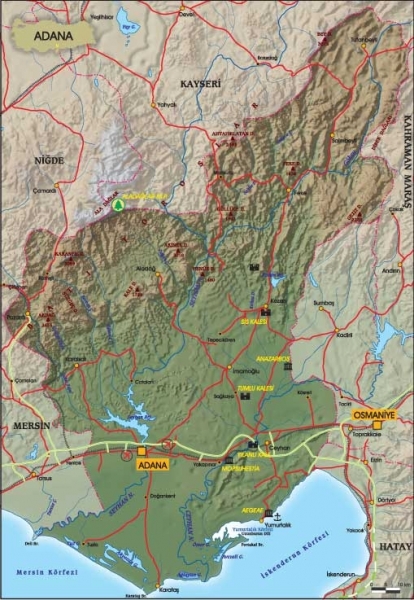 